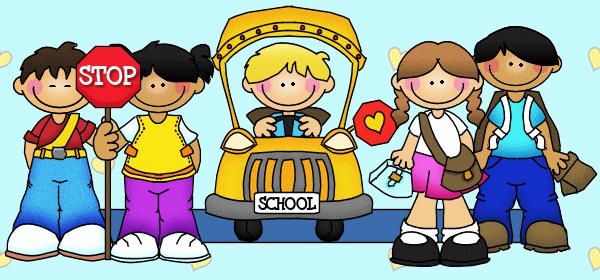 Mark your calendars for McCarty Elementary School’s New Student Orientation When:  Tuesday, August 8, 20176:30 p.m. – 8:00 p.m.You and your parents can learn more about McCarty as you follow and fill out your McCarty passports.Representatives from the McCarty PTA, Indian Prairie School District 204 lunch program, and First Student Bus Company will be available to answer any questions you may have.